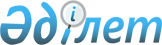 О проекте Указа Президента Республики Казахстан "О признании утратившим силу Указа Президента Республики Казахстан от 8 января 2007 года № 240 "О знамени и символе уголовно-исполнительной системы органов юстиции Республики Казахстан"Постановление  Правительства  Республики Казахстан от 2 мая 2012 года № 565      Правительство Республики Казахстан ПОСТАНОВЛЯЕТ:

      внести на рассмотрение Президента Республики Казахстан проект Указа Президента Республики Казахстан «О признании утратившим силу Указа Президента Республики Казахстан от 8 января 2007 года № 240 «О знамени и символе уголовно-исполнительной системы органов юстиции Республики Казахстан».      Премьер-Министр

      Республики Казахстан                       К. Масимов Указ Президента Республики Казахстан О признании утратившим силу Указа Президента Республики

Казахстан от 8 января 2007 года № 240 «О знамени и символе

уголовно-исполнительной системы органов юстиции Республики

Казахстан»      ПОСТАНОВЛЯЮ:

      1. Признать утратившим силу Указ Президента Республики Казахстан от 8 января 2007 года № 240 «О знамени и символе уголовно-исполнительной системы органов юстиции Республики Казахстан».

      2. Настоящий Указ вводится в действие со дня подписания.      Президент

      Республики Казахстан                       Н. Назарбаев
					© 2012. РГП на ПХВ «Институт законодательства и правовой информации Республики Казахстан» Министерства юстиции Республики Казахстан
				